AgendaBismarck Mandan Lacrosse Association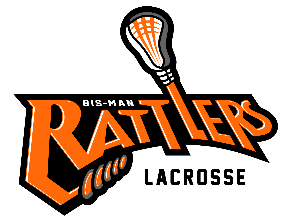 Board Meeting –March 3rd, 2022Call to Order – Changes/additions to Agenda: Approval of Prior Minutes- post to website Reports:TreasurerCoachesEquipment:Need Rage Cage flex links50/50 Parks & Rec Grant status:Gear wish lists for next season include:Uniforms : too late for upcoming season?Uniforms Vendor Quotes:UA Men: $70 Women $52Logo Magic $90 Women $75Northern Trophy -BSN- Canopies: would like 4-sponsor itemMesh bags color coded for size of grant gear. Vendor found Goalie sticks Need to be restrung potential young player to doGrant Gear handout/Sponsorship/FundraisingSponsorship request form:  Tier sponsorships: Scheels sponsorship request form for sticksJersey sponsorship request to Dakota Community BankFundraising:Fundraising U: Calendar RaffleOld BusinessHolly Hendrickson – jersey sponsorship – Michael will continue to pursue sponsorship funds.Player Handbook & Coach Handbook: Sent to Shaun & KurtYMCA Itty Bitty LacrosseAED training for coaches- Tara Vander Laan to offer DVD New BusinessTry Lacrosse this Saturday 2-6pm: setup needs/plan  Practice times cold weather/wet field optionsJerseysTravel ScheduleHost weekend dates Registration: Early bird ends 3/10End of the year partyComments & Announcements:  Next meeting 	Adjournment – Meeting Adjourned at